Quality ManagerLyrebird Villages for the Aged IncEstablished in 1973, Lyrebird Villages for the Aged Inc is a community owned and operated aged care facility that offers care and support to the people of Drouin and Warragul in West Gippsland. This values based organisation has 115 beds and employs approximately 150 staff.  They are currently seeking to recruit an experienced and suitably qualified health professional to work with them in building a culture that promotes safety, quality, innovation and continuous improvement.  This is an outstanding opportunity for a high energy health professional to join the senior management team at Lyrebird Villages as they seek to enhance the quality of services delivered in a dynamic industry environment.Reporting to the Director of Care, the Quality Manager is responsible for oversight of quality improvement programs and quality standards across the organisation ensuring effective management and implementation of continuous improvement plans.To meet the requirements of the role you will have: Experience in a quality and safety leadership roleExperience with accreditation processesExcellent interpersonal and communication skills including high level report writing with a proven ability to collect, analyse and report upon data.A strong understanding of the needs of elderly persons and good clinical practices within aged careFor more information about this exciting opportunity please visit our website at:www.hrsa.com.auor contact Jo Lowday on: 0400158155.  To make an application you will be required to submit: a Cover Letter incorporating a response to the Key Selection Criteria, your full CV and a completed HRS Application Form available on the HRS web site. Applications can be made online or sent by email to: 	       hrsa@hrsa.com.auApplications close: 2 June, 2019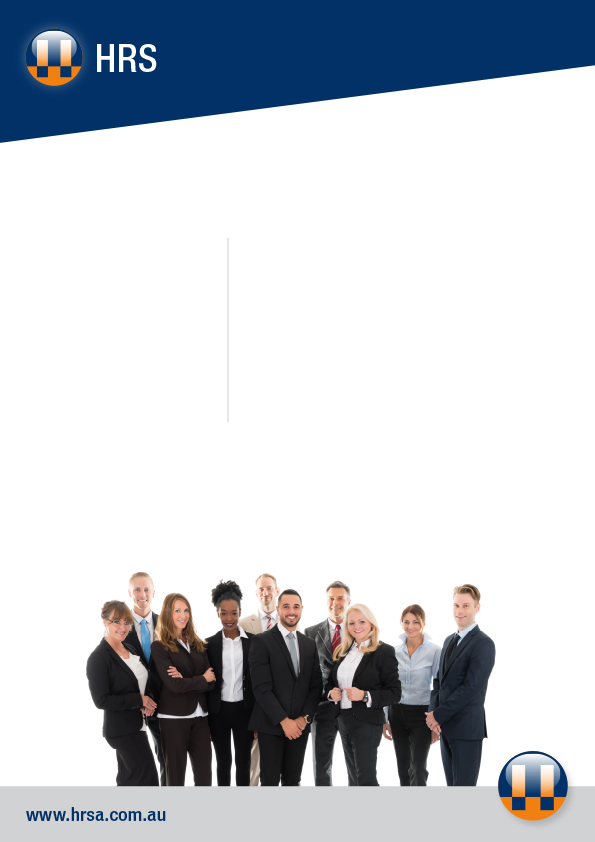 